14/12/2020Задания по сольфеджио преподавателя Аняновой Светланы ВикторовныОтправлять на dinamika_10@mail.ruВ теме письма указать фамилию и имя отправителяII класс:  Укажите, какое расстояние Т (тон) или П (полутон) образуется между данными звуками: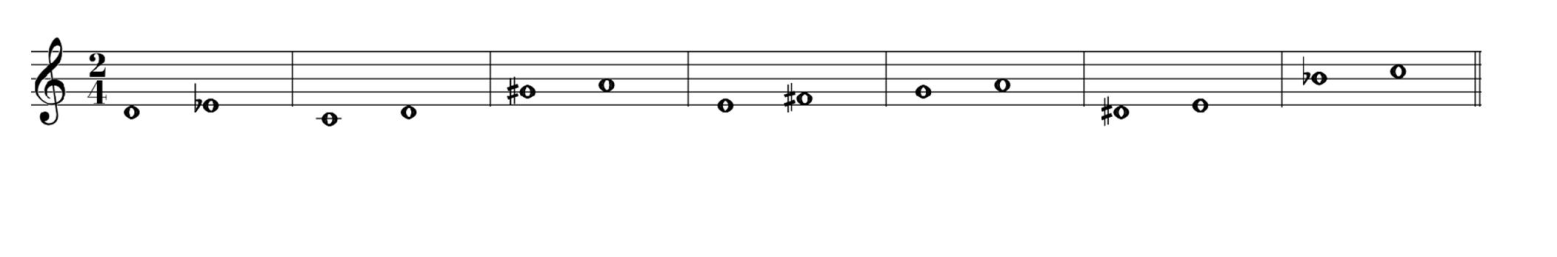 Прислать аудиозапись пения №108 (Баева. Зебряк «Сольфеджио»)IV класс: Переведите следующие тональности:ais-mollB-dures-mollF-dur cis-mollAs-durG-durh-mollПрислать аудиозапись пения № 334 (Калмыков. Фридкин «Одноголосие»).   Прислать аудиозапись пения № 51 (Калмыков. Фридкин «Двухголосие»): верхний голос играть, а нижний петьV класс:   Постройте тритоны (ум.5 и ув.4) в тональностях A-dur и c-moll Прислать аудиозапись пения № 408 (Калмыков. Фридкин «Одноголосие»).Прислать аудиозапись пения № 83 (Калмыков. Фридкин «Двухголосие»): верхний голос играть, а нижний петьVI класс: Постройте тритоны (ум.5 и ув.4) в тональностях E-dur и f-mollПрислать аудиозапись пения № 501 (Калмыков. Фридкин «Одноголосие»). Прислать аудиозапись пения № 111 (Калмыков. Фридкин «Двухголосие»): верхний голос играть, а нижний петь 